LAS NOTAS Y LAS CLAVES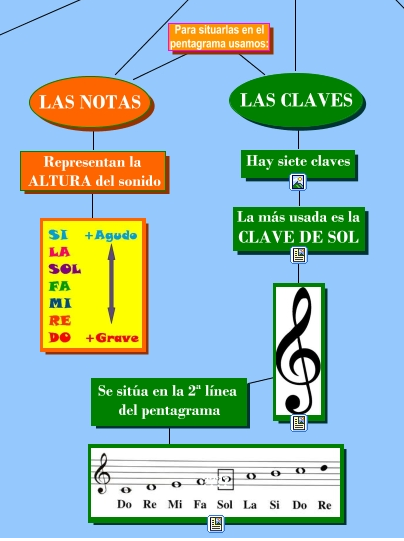 ACTIVIDADES CON LAS NOTAS Y LAS CLAVES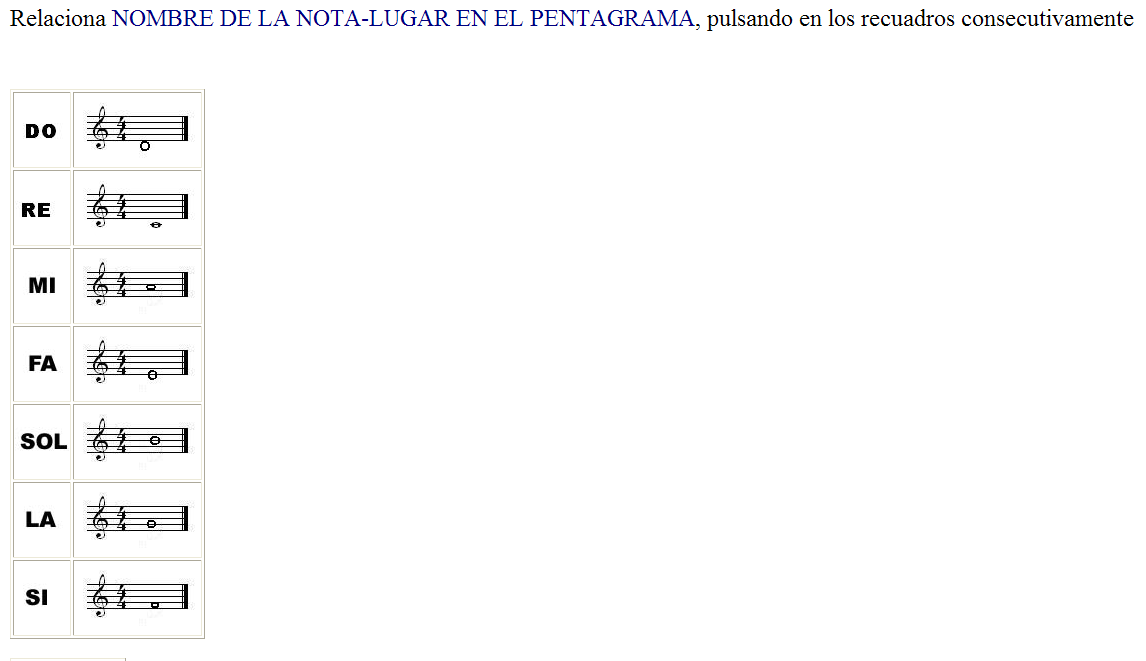 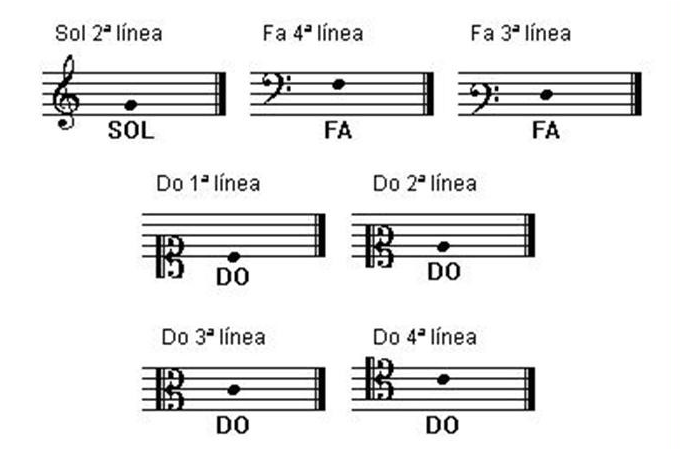 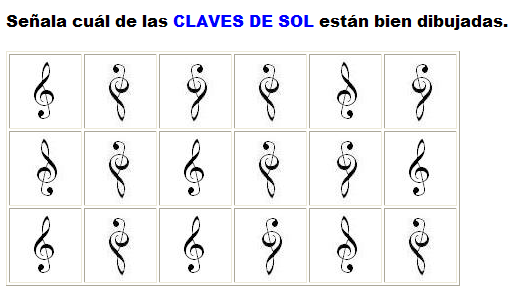 